SAN FRANCISCO BAY AREA RAPID TRANSIT DISTRICT (BART)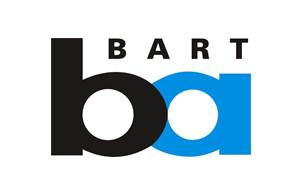                               PRE-JOB FORM                                      [DATE] [TIME] [LOCATION]SCOPE OF WORKESTIMATED NUMBER OF CRAFT WORKERS BY TRADESee next page for Subcontractor InformationSUBCONTRACTOR INFORMATIONInstructions: Direct each subcontractor to complete this form. Include subcontractors of all tiers. Project InformationProject InformationProject NameProject LocationGeneral Scope of WorkTotal Contract AmountProject Est. Start and Completion DateWorkforce Requirements Prime ContractorPrime ContractorPrime Contractor Business NamePrime Contractor Contact NamePrime Contractor AddressPrime Contractor Phone Prime Contractor EmailCSLB & DIR RegistrationTransportation ArrangementsPre- fabricated MaterialsTrucking Work Specialty Work (PSA Article 2.3)Item Prime Contractor Scope of WorkWork Assignments1To be completed at Pre-Job Meeting2To be completed at Pre-Job Meeting3To be completed at Pre-Job Meeting4To be completed at Pre-Job Meeting5To be completed at Pre-Job Meeting6To be completed at Pre-Job Meeting7To be completed at Pre-Job Meeting8To be completed at Pre-Job MeetingPrime Contractor Estimated Number of Craft WorkersTradeSection 1: Subcontractor InformationSection 1: Subcontractor InformationSubcontractor Business NameSubcontractor Contact NameSubcontractor AddressSubcontractor Phone Subcontractor EmailCSLB & DIR RegistrationSubcontract AmountSubcontractor Start and Completion DateSubcontractor to Transportation ArrangementsPre- fabricated MaterialsTrucking Work Specialty Work (PSA Article 2.3)Section 2: Subcontractor Scope of WorkSection 2: Subcontractor Scope of WorkSection 2: Subcontractor Scope of WorkItem Subcontractor Scope of WorkWork Assignment(s)1To be completed at Pre-Job Meeting2To be completed at Pre-Job Meeting3To be completed at Pre-Job Meeting4To be completed at Pre-Job Meeting5To be completed at Pre-Job Meeting6To be completed at Pre-Job Meeting7To be completed at Pre-Job Meeting8To be completed at Pre-Job MeetingSection 3: Subcontractor WorkforceSection 3: Subcontractor WorkforceTradeEstimated Number of Craft Workers